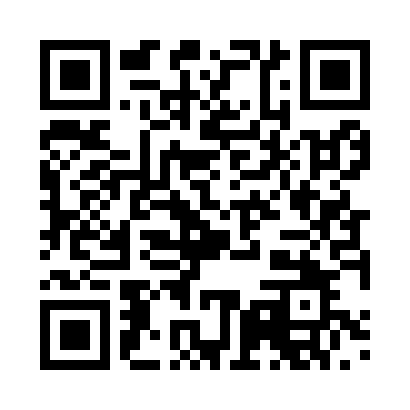 Prayer times for Trupbach, GermanyWed 1 May 2024 - Fri 31 May 2024High Latitude Method: Angle Based RulePrayer Calculation Method: Muslim World LeagueAsar Calculation Method: ShafiPrayer times provided by https://www.salahtimes.comDateDayFajrSunriseDhuhrAsrMaghribIsha1Wed3:366:011:255:288:5011:052Thu3:325:591:255:288:5211:083Fri3:295:571:255:298:5311:114Sat3:255:561:255:298:5511:145Sun3:225:541:255:308:5611:176Mon3:185:521:255:318:5811:207Tue3:155:511:255:318:5911:238Wed3:115:491:255:329:0111:269Thu3:105:471:255:329:0311:3010Fri3:095:461:245:339:0411:3211Sat3:095:441:245:349:0611:3312Sun3:085:431:245:349:0711:3313Mon3:075:411:245:359:0911:3414Tue3:075:401:245:359:1011:3415Wed3:065:381:245:369:1211:3516Thu3:065:371:245:379:1311:3617Fri3:055:351:245:379:1411:3618Sat3:055:341:255:389:1611:3719Sun3:045:331:255:389:1711:3820Mon3:045:311:255:399:1911:3821Tue3:035:301:255:399:2011:3922Wed3:035:291:255:409:2111:3923Thu3:025:281:255:409:2311:4024Fri3:025:271:255:419:2411:4125Sat3:015:261:255:419:2511:4126Sun3:015:251:255:429:2611:4227Mon3:015:241:255:429:2811:4228Tue3:005:231:255:439:2911:4329Wed3:005:221:265:439:3011:4430Thu3:005:211:265:449:3111:4431Fri3:005:201:265:449:3211:45